 "Салықтық есептілікті ұсынуын тоқтата тұру (ұзарту, қайта бастау)" мемлекеттік көрсетілетін қызмет қағидасы 1-тарау. Жалпы ережелер       1. Осы "Салықтық есептілікті ұсынуын тоқтата тұру (ұзарту, қайта бастау)" мемлекеттік көрсетілетін қызмет қағидасы (бұдан әрі – Қағида) Қазақстан Республикасының 2013 жылғы 15 сәуірдегі "Мемлекеттік көрсетілетін қызметтер туралы" Қазақстан Республикасының Заңының (бұдан әрі – Заң) 10 бабы 1)-тармақшасына сәйкес әзірленген және "Салықтық есептілікті ұсынуын тоқтата тұру (ұзарту, қайта бастау)" мемлекеттік көрсетілетін қызметті (бұдан әрі – мемлекеттік көрсетілетін қызмет) Қазақстан Республикасы Қаржы министрлігінің Мемлекеттік кірістер комитетінің аудандар, қалалар және қалалардағы аудандар бойынша, арнайы экономикалық аймақтар аумақтарындағы аумақтық органдарымен (бұдан әрі – көрсетілетін қызметті беруші) көрсету тәртібін анықтайды.      2. Мемлекеттік көрсетілетін қызмет жеке және заңды тұлғаларға көрсетіледі (бұдан әрі – көрсетілетін қызметті алушы). 2-тарау. Мемлекеттік қызметті көрсету тәртібі      3. Өтініштерді қабылдау және мемлекеттік қызмет көрсету нәтижесін беру:      1) "Азаматтарға арналған үкімет" Мемлекеттік корпорация" коммерциялық емес акционерлік қоғамы (бұдан әрі – Мемлекеттік корпорация) арқылы;      2) "электрондық үкімет" веб-порталы www.egov.kz (бұдан әрі – портал) арқылы жүзеге асырады.       Мемлекеттік қызмет көрсету ерекшеліктері ескеріле отырып, қызмет көрсету процесінің сипаттамаларын, нысанын, мазмұны мен нәтижесін, сондай-ақ өзге де мәліметтерді қамтитын мемлекеттік қызмет көрсетуге қойылатын негізгі талаптар тізбесі 1-қосымшаға сәйкес мемлекеттік көрсетілетін қызмет стандарты нысанында көрсетіледі.      Электронды түрде – көрсетілетін қызметті алушының электрондық цифрлық қолтаңбасымен (бұдан әрі – ЭЦҚ) куәландырылған электрондық құжат нысанындағы салықтық өтініш портал арқылы қабылданады.       Мемлекеттік көрсетілетін қызметті алу үшін көрсетілетін қызметті алушылар "Салық және бюджетке төленетін басқа да міндетті төлемдер туралы (Салық кодексі)" 2017 жылғы 25 желтоқсандағы Қазақстан Республикасы Кодексінің (бұдан әрі – Салық кодексі) 213 және 214 баптарына сәйкес құжаттарды ұсынады.      Көрсетілетін қызметті алушының жеке басын сәйкестендіру үшін жеке басын куәландыратын құжат көрсетіледі.      Мемлекеттік қызметті көрсету кезінде егер Қазақстан Республикасының заңдарында өзгеше көзделмесе, көрсетілетін қызметті алушы ақпараттық жүйелерде қамтылған, заңмен қорғалатын құпияны құрайтын мәліметтерді пайдалануға жазбаша келісімін береді.      Мемлекеттік ақпараттық жүйелерде қамтылған жеке басын куәландыратын құжаттар туралы мәліметтерді уәкілетті орган тиісті мемлекеттік ақпараттық жүйелерден портал арқылы уәкілетті лауазымды адамдардың электрондық цифрлық қолтаңбасымен (бұдан әрі – ЭЦҚ) куәландырылған электрондық құжат нысанында алады.      Көрсетілетін қызметті алушылардан ақпараттық жүйелерден алынуы мүмкін құжаттарды және мәліметтерді талап етуге жол берілмейді.       Мемлекеттік корпорациясына жүгінген кезде көрсетілетін қызметті алушы осы Қағиданың 1-қосымшасының 8-тармағымен көзделген тізбеге сәйкес толық құжаттар топтамасын табыс етпеген жағдайда, сондай-ақ қолданылу мерзімі өтіп кеткен құжаттарды ұсынған жағдайда, Мемлекеттік корпорациясының қызметкері өтінішті қабылдаудан бас тартады және осы Қағиданың 2-қосымшасына сәйкес нысан бойынша құжаттарды қабылдаудан бас тарту туралы қолхат береді.      Құжаттарды Мемлекеттік корпорация арқылы қабылдаған кезде көрсетілетін қызметті алушыға тиісті құжаттарды қабылдағаны туралы қолхат беріледі.      Мемлекеттік корпорацияға жүгінген кезде қабылдау күні мемлекеттік қызмет көрсету мерзіміне кірмейді.      Портал арқылы жүгінген жағдайда көрсетілетін қызметті алушыға мемлекеттік қызметті көрсету үшін сұрау салудың қабылданғаны туралы мәртебесі жіберіледі.      Көрсетілетін қызметті алушылар құжаттарды Мемлекеттік корпорацияға келу тәртібімен тапсырған кезде – Мемлекеттік корпорация қызметкері қабылданған құжататрды көрсетілетін қызметті беуршіге курьер қызметі арқылы жолдайды.       Көрсетілетін қызметті берушінің құжаттарды қабылдауға жауапты құрылымдық бөлімшесі құжаттар түскен күні ұсыныслған құжаттарды қабылдайды, тексереді және тіркейді (көрсетілетін қызметті алушы 2015 жылғы 23 қарашадағы Қазақстан Республикасының Еңбек Кодексіне сәйкес жұмыс уақыты аяқталғаннан кейін, демалыс және мереке күндері жүгінген кезде мемлекеттік қызмет көрсетуге өтініштер мен мемлекеттік қызмет көрсету нәтижелерін беру келесі жұмыс күні жүзеге асырылады).        Көрсетілетін қызметті алушы Салық кодексінің 213 және 214 баптарына сәйкес көзделген тізбеге сәйкес құжаттардың топтамасын толық ұсынбаған және (немесе) қолданылу мерзімі өтіп кеткен құжаттарды ұсынған жағдайларда, көрсетілетін қызметті беруші өтінішті қабылдаудан бас тартады.      Тапсырылған құжаттар толық болған жағдайда құжаттарды өңдеуге жауапты тұлға салықтық есептілікті өңдеу жүйесі ақпараттық жүйесіне енгізеді және өңдейді:      1) патент негізіндегі шағын бизнес субъектілері үшін арнаулы салық режимін қолданатын дара кәсіпкерлер жүгінген жағдайларды қоспағанда, салықтық есептілікті ұсынуды тоқтата тұру (ұзарту, қайта бастау) туралы немесе салықтық есептілікті ұсынуды тоқтата тұрудан (ұзарту, қайта бастау) бас тарту туралы мәліметтер – көрсетілген өтінішті тіркеген күннен кейінгі 1 (бір) жұмыс күні ішінде;      2) патент негізіндегі арнаулы салық режимін қолданатын дара кәсіпкерлерге салықтық есептілікті ұсынуды тоқтата тұру (ұзарту, қайта бастау) туралы немесе салықтық есептілікті ұсынуды тоқтата тұрудан (ұзарту, қайта бастау) бас тарту туралы мәліметтер – көрсетілетін қызметті алушы өтінішті берген күні өңдейді және салықтық есептілікті тоқтата тұру туралы шешімді қабылдаған күннен кешіктірмей уәкілетті органның интернет-ресурсына www.kgd.gov.kz жариялайды.       Заңның 5 бабы 2-тармағының 11)-тармақшасына сәйкес көрсетілетін қызметті берушілер мемлекеттік қызмет көрсету сатысы туралы деректерді мемлекеттік қызметтер көрсету мониторингінің ақпараттық жүйесіне "Мемлекеттік көрсетілетін қызметтерді көрсету мониторингінің ақпараттық жүйесіне мемлекеттік көрсетілетін қызметті көрсету сатысы туралы деректер енгізу қағидаларын бекіту туралы" Қазақстан Республикасы Көлік және коммуникация министрінің міндетін атқарушының 2013 жылғы 14 маусымдағы № 452 бұйрығымен (Нормативтік құқықтық актілерді мемлекеттік тіркеу тізілімінде № 8555 болып тіркелген) белгілеген тәртіппен енгізуді қамтамасыз етеді.      Портал арқылы жүгінген кезде мемлекеттік қызметті көрсету нәтижесі көрсетілетін қызметті берушінің лауазымды адамының ЭЦҚ куәландырылған электрондық құжат нысанында көрсетілетін қызметті алушыға жіберіледі.       Мемлекеттік корпорация арқылы жүгінген кезде мемлекеттік қызметті көрсету нәтижесі әлде Салық кодексінің 213 және 214 баптарында көрсетілген жағдайларда және негіздемелер бойынша көрсетілетін қызметті берушінің мемлекеттік қызметті көрсетуден бас тарту туралы уәжделген жауабы жіберіледі.       Мемлекеттік корпорацияда дайын құжаттарды көрсетілетін қызметті алушыға беру жеке басын куәландыратын құжатты (не өкілдің тиісті өкілеттіктері көрсетілетін Қазақстан Республикасының азаматтық заңнамасына сәйкес берілген құжаттың негізінде әрекет ететін оның өкіліне) көрсеткен кезде тиісті құжаттарды қабылдағаны туралы қолхат негізінде жүзеге асырылады.       Көрсетілетін қызметті берушімен, Мемлекеттік корпорациямен уақытында қажет етілмеген құжаттарды сақтау шарттары:      көрсетілетін қызметті алушы мемлекеттік көрсетілетін қызмет нәтижесін алуға келмеген жағдайда көрсетілетін қызметті беруші құжаттарды көрсетілетін қызметті алушы алғанға дейін сақтайды;       Мемлекеттік корпорация құжаттардың 1 (бір) ай сақталуын қамтамасыз етеді, одан кейін оларды көрсетілетін қызметті берушіге сақтауға береді.       Көрсетілетін қызметті алушы 1 (бір) ай мерзім өткеннен кейін жүгінген кезде Мемлекеттік корпорацияның сұрауы бойынша көрсетілетін қызметті беруші 1 (бір) күн ішінде дайын құжаттарды Мемлекеттік корпорация көрсетілетін қызметті алушыға беру үшін жолдайды.      4. Мемлекеттік көрсетілетін қызметтерді көрсету үшін қажет ақпараттарды сақтайтын ақпараттық жүйелер істен шыққан жағдайда көрсетілетін қызметті берушілер істен шыққан уақыттан бастап 30 (отыз) минут ішінде электронды пошта арқылы inissd@mgd.kz қолдау қызметіне сұрау жолдайды, онда мемлекеттік көрсетілетін қызмет атауы, мемлекеттік көрсетілетін қызметтерді алуға берген өтініштің тіркеу нөмірі, жеке сәйкестендіру нөмірі (ЖСН) немесе бизнес-сәйкестендіру нөмірі (БСН), көрсетілетін қызметті алышуның атауы, жүйелі және қолданбалы бағдарламалық қамтамасыз етудің нұсқасы (Windows, СЕӨЖ) көрсетіледі және қатеге әкеліп соққан әрекеттер тізбегі мазмұндап берілуі қажет. 3-тарау. Көрсетілетін қызметті берушілердің және (немесе) олардың лауазымды адамдарының, Мемлекеттік корпорацияның және (немесе) олардың қызметкерлерінің мемлекеттік қызметтер көрсету мәселелері бойынша шешімдеріне, әрекеттеріне (әрекетсіздігіне) шағымдану тәртібі      5. Көрсетілетін қызметті алушы мемлекеттік қызметтерді көрсету нәтижелерімен келіспеген жағдайда көрсетілетін қызметті берушінің әрекеттеріне (әрекетсіздігіне), шешімдеріне шағым Қазақстан Республикасының заңнамасына сәйкес:      көрсетілетін қызметті беруші басшысының атына;      салықтардың және бюджетке төлемдердің түсуін қамтамасыз ету саласында басшылықты жүзеге асыратын уәкілетті органның басшысының атына;      мемлекеттік қызметтерді көрсету сапасын бағалау және бақылау жөніндегі уәкілетті органға беріледі.      Бұл ретте, Мемлекеттік корпорация қызметкерлерінің әрекеттеріне (әрекетсіздігіне) шағым Мемлекеттік корпорация арқылы қызмет көрсету кезінде Мемлекеттік корпорация басшысының атына, немесе ақпараттандыру саласындағы уәкілетті органға беріледі.       Мемлекеттік қызметтерді тікелей көрсететін көрсетілетін қызметті берушінің, Мемлекеттік корпорацияның атына келіп түскен көрсетілетін қызметті алушының шағымы Заңның 25 бабы 2-тармағына сәйкес оның тіркелген күнінен бастап 5 (бес) жұмыс күні ішінде қаралуға жатады.      Мемлекеттік қызметтерді көрсету сапасын бағалау және бақылау жөніндегі уәкілетті органға келіп түскен көрсетілетін қызметті алушының шағымы оның тіркелген күнінен бастап 15 (он бес) жұмыс күні ішінде қаралуға жатады.       6. Көрсетілген мемлекеттік қызмет нәтижелерімен келіспеген жағдайда, көрсетілетін қызметті алушы Заңның 4 бабы 1-тармағы 6)-тармақшасына сәйкес сотқа жүгінеді. Құжаттарды қабылдаудан бас тарту туралы қолхат       "Мемлекеттік көрсетілетін қызмет туралы" 2013 жылғы 15 сәуірдегі Қазақстан Республикасы Заңының 20-бабы 2-тармағын басшылыққа ала отырып, "Азаматтарға арналған үкімет" Мемлекеттік корпорациясының филиалының №__ бөлімі (мекенжайы көрсетілсін) Сіздің Қағиданың 1-қосымшасында көзделген тізбеге сәйкес құжаттардың толық топтамасын табыс етпеуіңізге сондай-ақ қолданылу мерзімі өтіп кеткен құжаттарды ұсынуыңызға байланысты "Салық есептілігін табыс етуді тоқтата тұру (ұзарту, қайта бастау)" мемлекеттік қызметін көрсетуге құжаттарды қабылдаудан бас тартады, атап айтқанда:      Жоқ құжаттардың және қолданылу мерзімі өтіп кеткен құжаттардың атауы:      1)________________________________________;      2)________________________________________;      3)….      Осы қолхат әрбір тарапқа бір-бірден 2 данада жасалды.      Аты-жөні (Мемлекеттік корпорациясының қызметкері)      (қолы)      Орындаушы: аты-жөні_____________      Телефон __________      Алдым: көрсетілетін қызметті алушының аты-жөні / қолы      20__ жыл "___" _________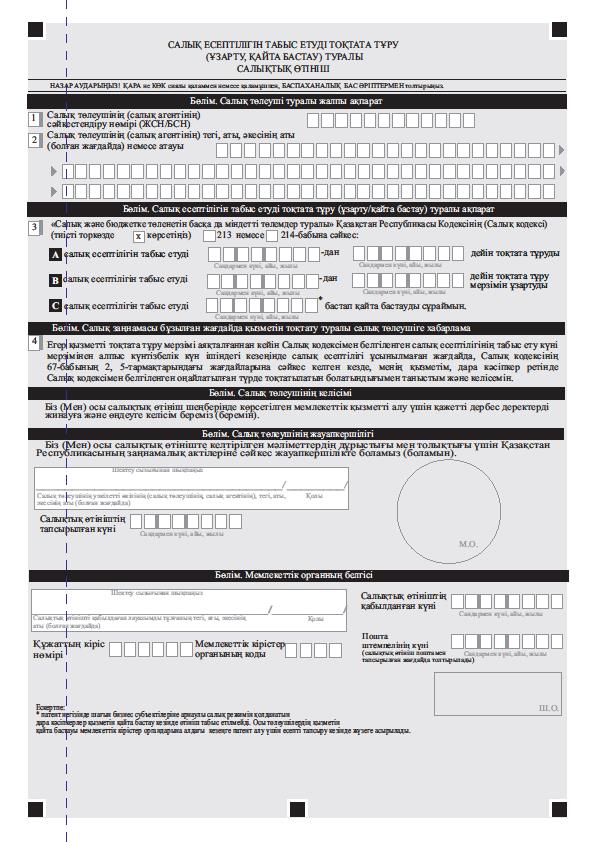 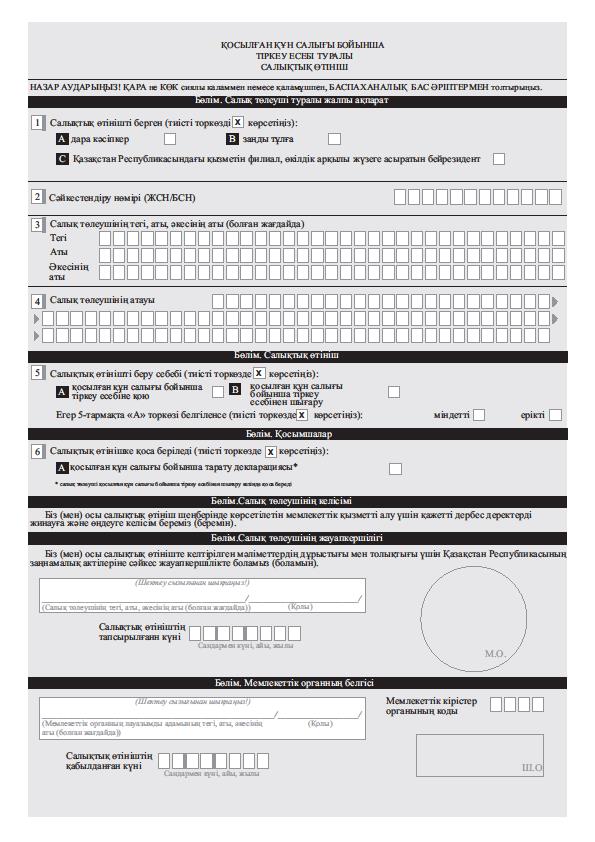 Қаржы Министрдің міндетін атқарушы2020 жылғы 10 шілдесі № 665бұйрығына 11-қосымшаСалық есептілігін табыс етуді
тоқтата тұру (ұзарту, қайта
бастау)" мемлекеттік
көрсетілетін қызмет қағидасына
1-қосымшаСалық есептілігін табыс етуді
тоқтата тұру (ұзарту, қайта
бастау)" мемлекеттік
көрсетілетін қызмет қағидасына
1-қосымша"Салықтық есептілікті ұсынуын тоқтата тұру (ұзарту, қайта бастау)" мемлекеттік көрсетілетін қызмет стандарты"Салықтық есептілікті ұсынуын тоқтата тұру (ұзарту, қайта бастау)" мемлекеттік көрсетілетін қызмет стандарты"Салықтық есептілікті ұсынуын тоқтата тұру (ұзарту, қайта бастау)" мемлекеттік көрсетілетін қызмет стандарты"Салықтық есептілікті ұсынуын тоқтата тұру (ұзарту, қайта бастау)" мемлекеттік көрсетілетін қызмет стандарты1 Көрсетілетін қызметті берушінің атауы Мемлекеттік қызметті Қазақстан Республикасы Қаржы министрлігінің Мемлекеттік кірістер комитетінің аудандар, қалалар және қалалардағы аудандар бойынша, арнайы экономикалық аймақтар аумақтарындағы аумақтық органдары көрсетеді.Мемлекеттік қызметті Қазақстан Республикасы Қаржы министрлігінің Мемлекеттік кірістер комитетінің аудандар, қалалар және қалалардағы аудандар бойынша, арнайы экономикалық аймақтар аумақтарындағы аумақтық органдары көрсетеді.2Мемлекеттік көрсетілетін қызметті көрсету каналдары1) "Азаматтарға арналған үкімет" Мемлекеттік корпорация" коммерциялық емес акционерлік қоғамы (бұдан әрі – Мемлекеттік корпорация) арқылы;
2) "электрондық үкімет" веб-порталы www.egov.kz (бұдан әрі – портал) арқылы жүзеге асырылады.1) "Азаматтарға арналған үкімет" Мемлекеттік корпорация" коммерциялық емес акционерлік қоғамы (бұдан әрі – Мемлекеттік корпорация) арқылы;
2) "электрондық үкімет" веб-порталы www.egov.kz (бұдан әрі – портал) арқылы жүзеге асырылады.3Мемлекеттік қызметті көрсету мерзімдері1) патент негізіндегі шағын бизнес субъектілері үшін арнаулы салық режимін қолданатын дара кәсіпкерлер жүгінген жағдайларды қоспағанда, салықтық есептілікті ұсынуды тоқтата тұру (ұзарту, қайта бастау) туралы немесе салықтық есептілікті ұсынуды тоқтата тұрудан (ұзарту, қайта бастау) бас тарту туралы мәліметтер – көрсетілген өтінішті тіркеген күннен кейінгі 1 (бір) жұмыс күні ішінде;
патент негізіндегі арнаулы салық режимін қолданатын дара кәсіпкерлерге салықтық есептілікті ұсынуды тоқтата тұру (ұзарту, қайта бастау) туралы немесе салықтық есептілікті ұсынуды тоқтата тұрудан (ұзарту, қайта бастау) бас тарту туралы мәліметтер – көрсетілетін қызметті алушы өтінішті берген күні;
2) көрсетілетін қызметті алушының құжаттар топтамасын тапсыруы үшін күтудің рұқсат берілетін уақыты Мемлекеттік корпорацияда – 15 (он бес) минут;
3) көрсетілетін қызметті алушыға көрсетілетін қызметті берушінің қызмет көрсетуінің рұқсат берілетін уақыты Мемлекеттік корпорацияда – 15 (он бес) минут.1) патент негізіндегі шағын бизнес субъектілері үшін арнаулы салық режимін қолданатын дара кәсіпкерлер жүгінген жағдайларды қоспағанда, салықтық есептілікті ұсынуды тоқтата тұру (ұзарту, қайта бастау) туралы немесе салықтық есептілікті ұсынуды тоқтата тұрудан (ұзарту, қайта бастау) бас тарту туралы мәліметтер – көрсетілген өтінішті тіркеген күннен кейінгі 1 (бір) жұмыс күні ішінде;
патент негізіндегі арнаулы салық режимін қолданатын дара кәсіпкерлерге салықтық есептілікті ұсынуды тоқтата тұру (ұзарту, қайта бастау) туралы немесе салықтық есептілікті ұсынуды тоқтата тұрудан (ұзарту, қайта бастау) бас тарту туралы мәліметтер – көрсетілетін қызметті алушы өтінішті берген күні;
2) көрсетілетін қызметті алушының құжаттар топтамасын тапсыруы үшін күтудің рұқсат берілетін уақыты Мемлекеттік корпорацияда – 15 (он бес) минут;
3) көрсетілетін қызметті алушыға көрсетілетін қызметті берушінің қызмет көрсетуінің рұқсат берілетін уақыты Мемлекеттік корпорацияда – 15 (он бес) минут.4Мемлекеттік қызметті көрсету нысаныЭлектрондық (толық автоматтандырылған) және (немесе) қағаз түріндеЭлектрондық (толық автоматтандырылған) және (немесе) қағаз түрінде5Мемлекеттік қызметті көрсету нәтижесісалықтық есептілікті ұсынуды тоқтата тұру (ұзарту, қайта бастау) туралы немесе салықтық есептілікті ұсынуды тоқтата тұрудан (ұзарту, қайта бастау) бас тарту туралы мәліметтерді салықтық есептілікті тоқтата тұру немесе тоқтата тұрудан бас тарту туралы шешімді қабылдаған күннен кешіктірмей уәкілетті органның интернет-ресурсына жариялау болып табылады.
Мемлекеттік қызметті көрсету нәтижесін беру нысаны: электронды немесе қағаз түрінде.салықтық есептілікті ұсынуды тоқтата тұру (ұзарту, қайта бастау) туралы немесе салықтық есептілікті ұсынуды тоқтата тұрудан (ұзарту, қайта бастау) бас тарту туралы мәліметтерді салықтық есептілікті тоқтата тұру немесе тоқтата тұрудан бас тарту туралы шешімді қабылдаған күннен кешіктірмей уәкілетті органның интернет-ресурсына жариялау болып табылады.
Мемлекеттік қызметті көрсету нәтижесін беру нысаны: электронды немесе қағаз түрінде.6 Мемлекеттік көрсетілетін қызметті көрсету үшін қызмет алушыдан алынатын ақы мөлшері және Қазақстан Республикасы заңдарымен белгіленген ақыны алу әдістері Мемлекеттік қызмет тегін көрсетіледі.Мемлекеттік қызмет тегін көрсетіледі.7Қызметті берушің жұмыс кестесі 1) көрсетілетін қызметті беруші – 2015 жылғы 23 қарашадағы Қазақстан Республикасының Еңбек Кодексіне (бұдан әрі – ҚР Еңбек кодексі) сәйкес сәйкес демалыс және мереке күндерін қоспағанда, дүйсенбіден бастап жұманы қоса алғанда, 13.00-ден 14.30-ға дейінгі түскі үзілісті ескере отырып сағат 9.00-ден 18.30-ға дейін.
Мемлекеттік көрсетілетін қызмет кезекпен көрсетіледі, алдын ала жазылу талап етілмейді, жеделдетілген қызмет көрсету көзделмеген;
 2) Мемлекеттік корпорация – ҚР Еңбек кодексіне сәйкес жексенбі және мереке күндерін қоспағанда, дүйсенбіден бастап сенбіні қоса алғанда, белгіленген жұмыс кестесіне сәйкес түскі үзіліссіз сағат 9.00-ден 20.00-ге дейін. 
Қабылдау электрондық кезек тәртібімен көрсетілетін қызметті алушының тіркеу орны бойынша жүргізіледі, жеделдетілген қызмет көрсету көзделмеген, портал арқылы электрондық кезекті брондауға болады;
3) портал – тәулік бойы, жөндеу жұмыстарын жүргізуге байланысты техникалық үзілістерді қоспағанда (көрсетілетін қызметті алушы ҚР Еңбек кодексіне сәйкес жұмыс уақыты аяқталғаннан кейін, демалыс және мереке күндері жүгінген кезде мемлекеттік қызмет көрсетуге өтініштер мен мемлекеттік қызмет көрсету нәтижелерін беру келесі жұмыс күні жүзеге асырылады).
 Мемлекеттік қызметті көрсету орындарының мекенжайлары: 
1) көрсетілетін қызметті берушінің – www.kgd.gov.kz;
2) Мемлекеттік корпорацияның – www. gov4c.kz;
3) www.egov.kz порталы интернет-ресурстарында орналастырылған. 1) көрсетілетін қызметті беруші – 2015 жылғы 23 қарашадағы Қазақстан Республикасының Еңбек Кодексіне (бұдан әрі – ҚР Еңбек кодексі) сәйкес сәйкес демалыс және мереке күндерін қоспағанда, дүйсенбіден бастап жұманы қоса алғанда, 13.00-ден 14.30-ға дейінгі түскі үзілісті ескере отырып сағат 9.00-ден 18.30-ға дейін.
Мемлекеттік көрсетілетін қызмет кезекпен көрсетіледі, алдын ала жазылу талап етілмейді, жеделдетілген қызмет көрсету көзделмеген;
 2) Мемлекеттік корпорация – ҚР Еңбек кодексіне сәйкес жексенбі және мереке күндерін қоспағанда, дүйсенбіден бастап сенбіні қоса алғанда, белгіленген жұмыс кестесіне сәйкес түскі үзіліссіз сағат 9.00-ден 20.00-ге дейін. 
Қабылдау электрондық кезек тәртібімен көрсетілетін қызметті алушының тіркеу орны бойынша жүргізіледі, жеделдетілген қызмет көрсету көзделмеген, портал арқылы электрондық кезекті брондауға болады;
3) портал – тәулік бойы, жөндеу жұмыстарын жүргізуге байланысты техникалық үзілістерді қоспағанда (көрсетілетін қызметті алушы ҚР Еңбек кодексіне сәйкес жұмыс уақыты аяқталғаннан кейін, демалыс және мереке күндері жүгінген кезде мемлекеттік қызмет көрсетуге өтініштер мен мемлекеттік қызмет көрсету нәтижелерін беру келесі жұмыс күні жүзеге асырылады).
 Мемлекеттік қызметті көрсету орындарының мекенжайлары: 
1) көрсетілетін қызметті берушінің – www.kgd.gov.kz;
2) Мемлекеттік корпорацияның – www. gov4c.kz;
3) www.egov.kz порталы интернет-ресурстарында орналастырылған.8Мемлекеттік қызметті көрсету үшін қажетті құжаттар тізбесіКөрсетілетін қызметті алушы не өкілдің тиісті өкілеттіктері көрсетілетін Қазақстан Республикасының азаматтық заңнамасына сәйкес берілген құжаттың негізінде әрекет ететін оның өкілі жүгінген кезде:
өзінің тұрған жері бойынша Мемлекеттік корпорацияға:
патент негізіндегі шағын бизнес субъектілері үшін арнаулы салық режимін қолданатын дара кәсіпкерлерді қоспағанда, көрсетілетін қызметті алушылар:
 1) осы Қағидаға 3-қосымшаға сәйкес салықтық есептілікті ұсынуды тоқтата тұру (ұзарту, қайта бастау) туралы салықтық өтініш – қызметті тоқтата тұру немесе қайта бастау немесе салықтық есептілікті ұсынуды тоқтата тұру мерзімін ұзарту туралы шешім қабылданған жағдайда;
2) салықтық кезеңнің басынан бастап салықтық өтініште көрсетілген қызметті тоқтата тұру күніне дейін салықтық есептілікті ұсынады – қызметті тоқтата тұру туралы шешім қабылданған жағдайда;
 3) осы Қағидаға 4-қосымшаға сәйкес қосылған құн салығы бойынша тіркеу есебінен шығару туралы салықтық өтініш – қосылған құн салығын төлеуші болып табылатын салық төлеуші қызметті тоқтата тұру туралы шешім қабылдаған жағдайда;
патент негізіндегі шағын бизнес субъектілері үшін арнаулы салық режимін қолданатын көрсетілетін қызметті алушылар (жеке кәсіпкерлер):
1) салықтық есептілікті ұсынуды тоқтата тұру (ұзарту, қайта бастау) туралы салықтық өтініш – қызметті тоқтата тұру немесе патент құнының есеп-қисабын (бұдан әрі – Есеп-қисаб) ұсынуды тоқтата тұру мерзімін ұзарту туралы шешім қабылдаған жағдайда;
2) қызметін қайта бастаған күннен бастап алдағы кезеңге есеп-қисап – қызметін тоқтата тұру мерзімі аяқталғанға дейін қызметін қайта бастау туралы шешім қабылдаған жағдайда.Көрсетілетін қызметті алушы не өкілдің тиісті өкілеттіктері көрсетілетін Қазақстан Республикасының азаматтық заңнамасына сәйкес берілген құжаттың негізінде әрекет ететін оның өкілі жүгінген кезде:
өзінің тұрған жері бойынша Мемлекеттік корпорацияға:
патент негізіндегі шағын бизнес субъектілері үшін арнаулы салық режимін қолданатын дара кәсіпкерлерді қоспағанда, көрсетілетін қызметті алушылар:
 1) осы Қағидаға 3-қосымшаға сәйкес салықтық есептілікті ұсынуды тоқтата тұру (ұзарту, қайта бастау) туралы салықтық өтініш – қызметті тоқтата тұру немесе қайта бастау немесе салықтық есептілікті ұсынуды тоқтата тұру мерзімін ұзарту туралы шешім қабылданған жағдайда;
2) салықтық кезеңнің басынан бастап салықтық өтініште көрсетілген қызметті тоқтата тұру күніне дейін салықтық есептілікті ұсынады – қызметті тоқтата тұру туралы шешім қабылданған жағдайда;
 3) осы Қағидаға 4-қосымшаға сәйкес қосылған құн салығы бойынша тіркеу есебінен шығару туралы салықтық өтініш – қосылған құн салығын төлеуші болып табылатын салық төлеуші қызметті тоқтата тұру туралы шешім қабылдаған жағдайда;
патент негізіндегі шағын бизнес субъектілері үшін арнаулы салық режимін қолданатын көрсетілетін қызметті алушылар (жеке кәсіпкерлер):
1) салықтық есептілікті ұсынуды тоқтата тұру (ұзарту, қайта бастау) туралы салықтық өтініш – қызметті тоқтата тұру немесе патент құнының есеп-қисабын (бұдан әрі – Есеп-қисаб) ұсынуды тоқтата тұру мерзімін ұзарту туралы шешім қабылдаған жағдайда;
2) қызметін қайта бастаған күннен бастап алдағы кезеңге есеп-қисап – қызметін тоқтата тұру мерзімі аяқталғанға дейін қызметін қайта бастау туралы шешім қабылдаған жағдайда.9Қазақстан Республикасы заңдарымен белгіленген мемлекеттік көрсетілетін қызметті беруден бас тарту негіздемелері1) өтініш берілген күнге салықтық берешек, әлеуметтік төлемдер бойынша берешек;
 2) Қағиданың осы 1-қосымшасының 8-тармағында көрсетілген талап қоюдың ескіру мерзімін ескере отырып салықтық есептілікті және қосылған құн салығы бойынша тіркеу есебі туралы салықтық өтінішті ұсынбау фактісі;
3) көрсетілетін қызметті алушыны мемлекеттік кірістер органының әрекетсіз деп тану фактісі;
4) салық органы жіберген, орындалмаған хабарламалар болған жағдайлар мемлекеттік қызметті көрсетуден бас тартуға негіз болып табылады.1) өтініш берілген күнге салықтық берешек, әлеуметтік төлемдер бойынша берешек;
 2) Қағиданың осы 1-қосымшасының 8-тармағында көрсетілген талап қоюдың ескіру мерзімін ескере отырып салықтық есептілікті және қосылған құн салығы бойынша тіркеу есебі туралы салықтық өтінішті ұсынбау фактісі;
3) көрсетілетін қызметті алушыны мемлекеттік кірістер органының әрекетсіз деп тану фактісі;
4) салық органы жіберген, орындалмаған хабарламалар болған жағдайлар мемлекеттік қызметті көрсетуден бас тартуға негіз болып табылады.10Мемлекеттік қызметті көрсету, оның ішінде электрондық нысанда және Мемлекеттік корпорациясы арқылы көрсету ерекшеліктері ескеріле отырып қойылатын өзге де талаптар "Халық денсаулығы және денсаулық сақтау жүйесі туралы" Қазақстан Республикасының 2009 жылғы 18 қыркүйектегі Кодексімен белгіленген өзіне өзі қызмет көрсету, өздігінен қозғалу, бағдарлау қабілетін немесе мүмкіндігін толық немесе ішінара жоғалтқан көрсетілетін қызметті алушыларға мемлекеттік қызметті көрсету үшін құжаттарды қабылдауды 1414, 8 800 080 7777 Бірыңғай байланыс орталығына жүгіну арқылы тұрғылықты жері бойынша шыға отырып, Мемлекеттік корпорацияның қызметкерлері жүргізеді (мемлекеттік қызметті мемлекеттік корпорация арқылы көрсету кезінде).
Көрсетілетін қызметті алушының ЭЦҚ-сы болған кезде мемлекеттік көрсетілетін қызметті электрондық нысанда портал арқылы алуға мүмкіндігі бар.
Көрсетілетін қызметті алушының мемлекеттік қызмет көрсету тәртібі және мәртебесі туралы ақпаратты порталдағы "жеке кабинеті", бірыңғай байланыс орталығы арқылы қашықтықтан қол жеткізу режимінде алу мүмкіндігі бар. "Халық денсаулығы және денсаулық сақтау жүйесі туралы" Қазақстан Республикасының 2009 жылғы 18 қыркүйектегі Кодексімен белгіленген өзіне өзі қызмет көрсету, өздігінен қозғалу, бағдарлау қабілетін немесе мүмкіндігін толық немесе ішінара жоғалтқан көрсетілетін қызметті алушыларға мемлекеттік қызметті көрсету үшін құжаттарды қабылдауды 1414, 8 800 080 7777 Бірыңғай байланыс орталығына жүгіну арқылы тұрғылықты жері бойынша шыға отырып, Мемлекеттік корпорацияның қызметкерлері жүргізеді (мемлекеттік қызметті мемлекеттік корпорация арқылы көрсету кезінде).
Көрсетілетін қызметті алушының ЭЦҚ-сы болған кезде мемлекеттік көрсетілетін қызметті электрондық нысанда портал арқылы алуға мүмкіндігі бар.
Көрсетілетін қызметті алушының мемлекеттік қызмет көрсету тәртібі және мәртебесі туралы ақпаратты порталдағы "жеке кабинеті", бірыңғай байланыс орталығы арқылы қашықтықтан қол жеткізу режимінде алу мүмкіндігі бар."Салық есептілігін табыс етуді
тоқтата тұру (ұзарту, қайта
бастау)" мемлекеттік
көрсетілетін қызмет қағидасына
2-қосымша"Салық есептілігін табыс етуді
тоқтата тұру (ұзарту, қайта
бастау)" мемлекеттік
көрсетілетін қызмет қағидасына
2-қосымша(көрсетілетін қызметті
алушының тегі, аты, (болған
кезде) әкесінің аты (бұдан әрі –
аты-жөні), не ұйымының атауы)
____________________________
(көрсетілетін қызметті
алушының мекенжайы)(көрсетілетін қызметті
алушының тегі, аты, (болған
кезде) әкесінің аты (бұдан әрі –
аты-жөні), не ұйымының атауы)
____________________________
(көрсетілетін қызметті
алушының мекенжайы)"Салық есептілігін табыс етуді
тоқтата тұру (ұзарту, қайта
бастау)" мемлекеттік
көрсетілетін қызмет қағидасына
3-қосымша"Салық есептілігін табыс етуді
тоқтата тұру (ұзарту, қайта
бастау)" мемлекеттік
көрсетілетін қызмет қағидасына
4-қосымша